Key words and their meanings. Learn these words so that you can use them in your conversations in class.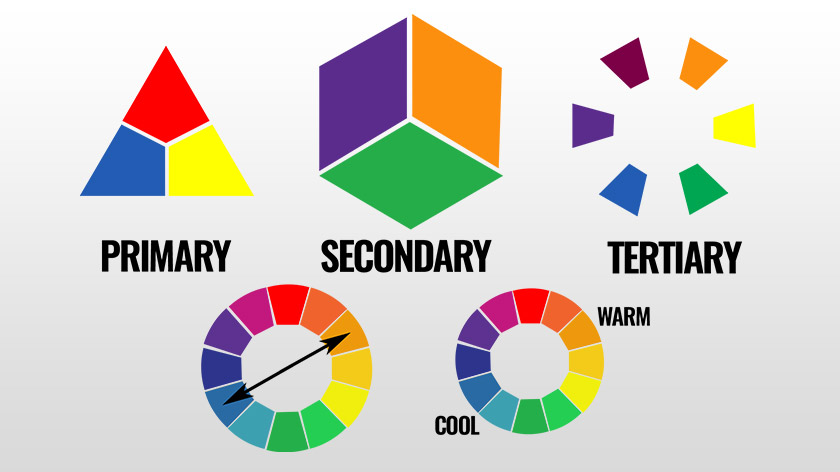 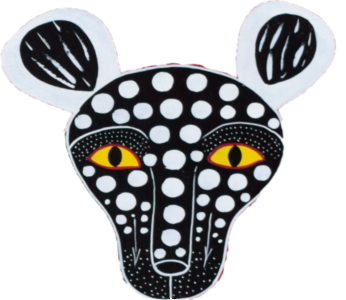 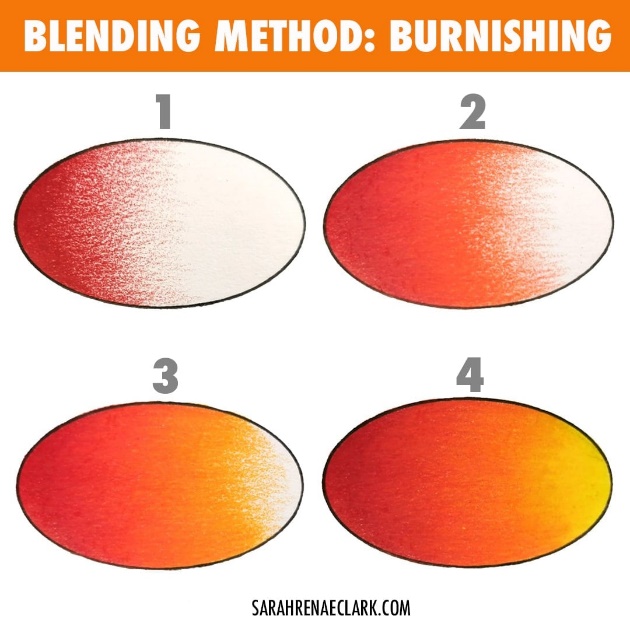 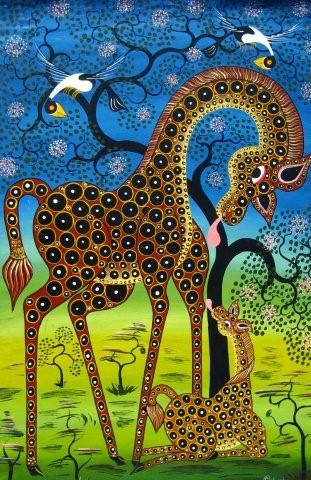 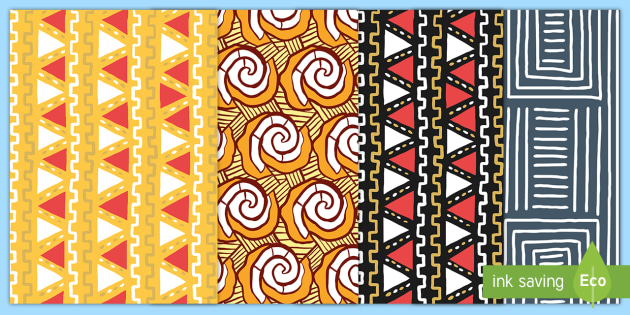 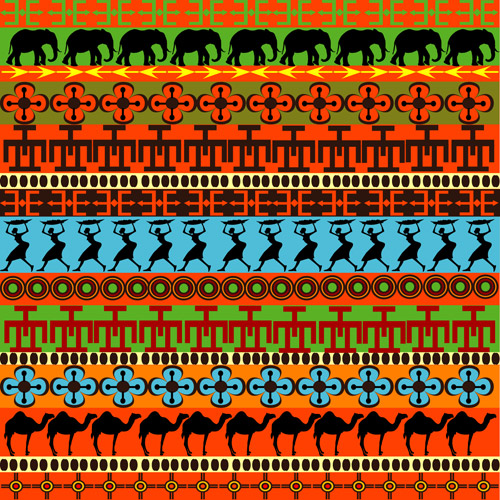 Year 7 knowledge organiser. TINGA TINGA Line Line is an element of art defined by a point moving in space.ToneTone refers to the relative lightness or darkness of a colour.ColourColor is an element consisting of hues, of which there are three properties: hue, chroma or intensity, and value.Primary ColoursA secondary color is a color made by mixing of two primary colors in a given colour spaceSecondary ColoursSomething that makes someone want to do something or gives someone an idea of what to create.PatternA repeated decorative design.CultureThe ideas, customs, and social behaviour of a particular people or society.Sketchbook workAll of your homework tasks are designed to build on what you have been learning in class and are designed to improve your creative skills and to challenge your imagination. But most of all they are set for you to have fun developing your independent learning skills. Half Term 1Task 1.You must create an ‘African Sunset’ Image. This will be inspired by warm colours and an animal of your choice. The animal will be coloured in black to represent a silhouette. You can add extra such as a tree (seen in the example image). 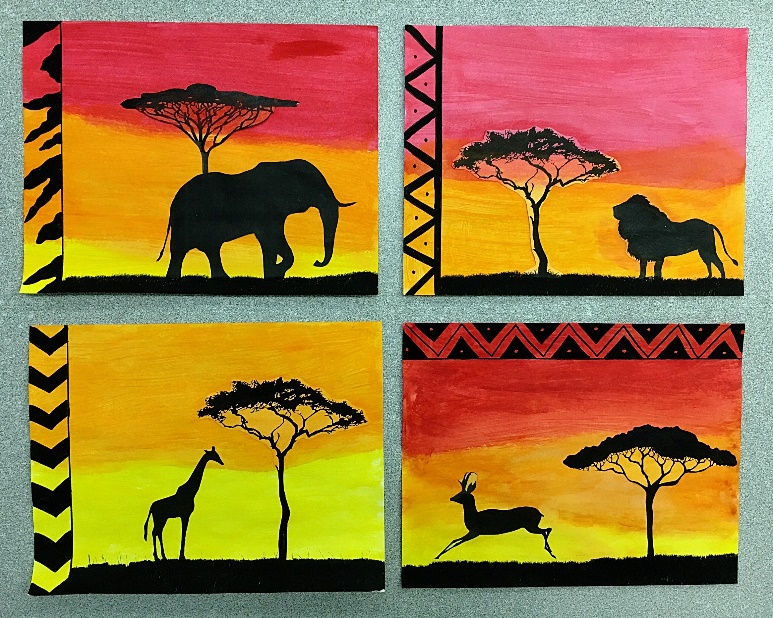 You can use any materials you like.PaintsChalkTissue PencilsHalf Term 2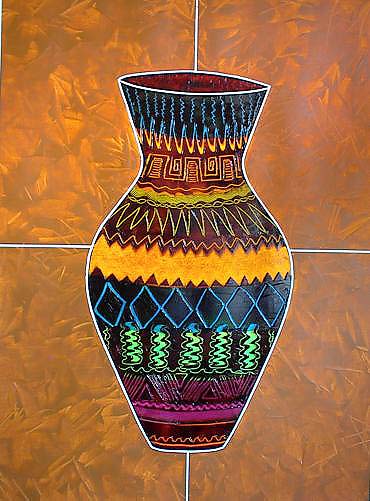 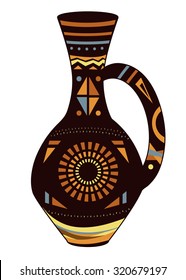 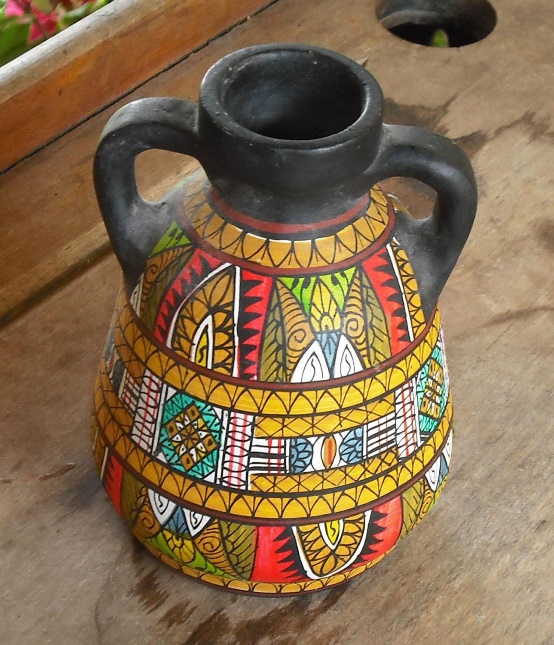 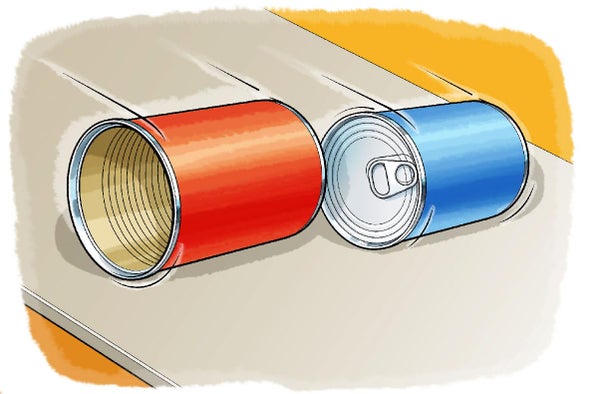 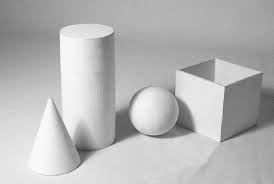 